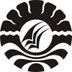 SKRIPSIPENGGUNAAN MEDIA GAMBAR DALAM MENINGKATKAN KEMAMPUAN PERBENDAHARAAN KATA PADA            MURID TUNAGRAHITA RINGAN                                          KELAS DASAR III DI SLB                                                 YPAC MAKASSARINDRA DWI PUTRAJURUSAN PENDIDIKAN LUAR BIASA FAKULTAS ILMU PENDIDIKANUNIVERSITAS NEGERI MAKASSAR2014